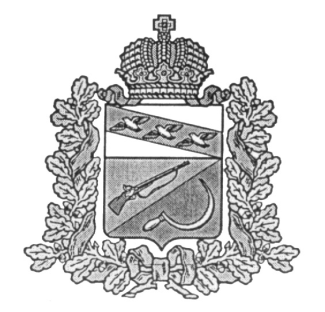 АДМИНИСТРАЦИЯНИКОЛЬСКОГО СЕЛЬСОВЕТАЩИГРОВСКОГО РАЙОНА КУРСКОЙ ОБЛАСТИП О С Т А Н О В Л Е Н ИЕот  «27» февраля 2015 г.   №7    Рассмотрев представленные документы, руководствуясь Бюджетным кодексом Российской Федерации, Федеральным законом от 06.10.2003 года № 131-ФЗ «Об общих принципах организации местного самоуправления в Российской Федерации», Уставом муниципального образования "Никольский сельсовет" Щигровского района Курской области, в целях определения правовых основ, содержания и механизма осуществления бюджетного процесса в Администрации Никольского сельсовета Щигровского района Курской области, Администрация Никольского сельсовета Щигровского района Курской области                                   ПОСТАНОВЛЯЕТ:1. Утвердить  прилагаемый Порядок разработки и утверждения, периода действия, требованиям к составу и содержанию бюджетного прогноза Администрации Никольского сельсовета Щигровского района Курской области на долгосрочный период .2. Контроль за исполнением настоящего Постановления оставляю за собой.          3. Настоящее Постановление вступает в силу с момента официального обнародования и распространяется на правоотношения, возникшие с 01.01.2015 года.Глава Никольского сельсовета                                  А.А.Степанова  Утвержденопостановлением АдминистрацииНикольского сельсоветаЩигровского районаКурской областиот 27.02.2015 г. №7Порядок разработки и  утверждения, периода действия, требований к составу и содержанию бюджетного прогноза Администрации Никольского сельсовета Щигровского района Курской области на долгосрочный период1. Общие положения1.1. Настоящий Порядок разработан в соответствии с Бюджетным кодексом Российской Федерации, иными нормативными правовыми актами Российской Федерации, нормативными правовыми актами Курской области, нормативными правовыми актами Щигровского района Курской области, Уставом муниципального образования "Никольский сельсовет" Щигровского района Курской области, настоящим Порядком и иными нормативными правовыми актами Администрации Никольского сельсовета Щигровского района Курской области, регулирующими бюджетные правоотношения, в целях:- проведения в Администрации Никольского сельсовета предсказуемой и ответственной бюджетной политики;- создания базовых условий для устойчивого экономического роста и макроэкономической стабильности поселения, сбалансированности и устойчивости бюджета Администрации Никольского сельсовета (далее – бюджета сельсовета);- обеспечения бюджетного планирования и принятия муниципальных программ, мероприятий, инвестиционных и других проектов, направленных на социально-экономическое развитие поселения в соответствии с возможностями бюджета;- обеспечения выполнения долгосрочной программы социально-экономического развития района в целях повышения уровня и качества жизни населения поселения посредством удовлетворения потребностей граждан в качественных муниципальных услугах.1.2. Настоящий Порядок устанавливает процедуру утверждения, периода действия, а также требования к составу и содержанию бюджетного прогноза поселения на долгосрочный период. 1.3. Основные понятия, используемые в настоящем Порядке:- бюджетный прогноз на долгосрочный период - документ, содержащий прогноз основных характеристик местного бюджета, показатели финансового обеспечения муниципальных программ на период их действия, иные показатели, характеризующие местный бюджет, а также содержащий основные подходы к формированию бюджетной политики на долгосрочный период (далее - Документ).2. Принятие решения о разработке  2.1. Долгосрочное бюджетное планирование Администрации Никольского сельсовета осуществляется путем формирования бюджетного прогноза Администрации Никольского сельсовета на долгосрочный период в случае, если Собрание депутатов Никольского сельсовета приняло решение о его формировании в соответствии с требованиями Бюджетного кодекса.3. Требования к структуре (составу и содержанию) 3.1. Документ разрабатывается исходя из положений социально-экономического развития поселения.3.2. Долгосрочный бюджетный прогноз состоит из следующих частей:- прогноза основных характеристик местного бюджета; - показателей финансового обеспечения муниципальных программ на период их действия;- основных подходов к формированию бюджетной политики;- иных показателей, характеризующих местный бюджет.4. Порядок внесения изменений4.1. Документ может быть изменен с учетом изменения прогноза социально-экономического развития поселения на соответствующий период и принятого решения о соответствующем бюджете без продления периода его действия.4.2. Вместе с проектом изменений готовится  пояснительная записка с описанием влияния предлагаемых изменений на бюджетный прогноз и его целевые показатели, обоснование эффективности принимаемых решений, финансово-экономическое обоснование предлагаемых изменений.5.  Утверждение Документа5.1. Проект Документа или проект изменений в Документ (за исключением показателей финансового обеспечения муниципальных программ) представляется в Собрание  депутатов Никольского сельсовета одновременно с проектом решения о бюджете Никольского сельсовета 5.2. Документ или изменения в него утверждаются Администрацией Никольского сельсовета в срок, не превышающий 2-х месяцев со дня официального опубликования решения о бюджете Никольского сельсовета6.  Период действия Документа6.1. Документ разрабатывается каждые три года на шесть и более лет на основе прогноза социально-экономического развития поселения на соответствующий период.Об утверждении Порядка разработки и утверждения, периода действия, требований к составу и содержанию бюджетного прогноза Администрации Никольского сельсовета Щигровского района Курской областина долгосрочный период